Муниципальное образовательное учреждение дополнительного образованияЦентр культуры «Китеж»Мастер-класс«Игрушки-дергунчики»Автор: Методист МОУ ЦК «Китеж»Грумандь И.А.	с. Владимирское 2024 г.Мастер-класс «Игрушки-дергунчики»Мастер – класс адресован педагогам дополнительного образования, детям и их родителям.Цели:изготовление игрушки из картона в технике «Изготовление из картона плоских игрушек с подвижными частями»; ознакомление с понятием «принцип действия подвижной игрушки».Задачи:образовательная: уяснить принцип действия подвижной игрушки; собрать по схеме игрушку;развивающая: развивать воображение детей, их творческие способности и познавательный интерес;воспитательная: воспитывать аккуратность, экономию трудовой культуры, любовь к природе.Материалы:Белый картон, на который надо будет распечатать шаблон игрушки (шаблон см. в конце мастер-класса);Цветные карандаши для раскрашивания фигурок;Кусочек проволоки около 5-6 см;Хлопчатобумажная нитка (лучше взять нитки для вязания типа “Ирис”, “Нарцисс” и т.п.);Бамбуковая шпажка;Скотч;Шило или игла.Ход мастер-класса.Здравствуйте, ребята.Нам предстоит очень интересная работа, и я надеюсь, мы с вами поработаем на славу.Рассмотрите рисунки. Что вы видите? Каких животных и птиц видите? Назовите домашних животных и птиц. Назовите диких. Чем отличаются они?Среди этих картинок найдите отгадку на загадку:В небесах они летают,На деревьях восседаютИ живут и там, и тут.А еще они поют,Как одежду перья носят,Радость в нашу жизнь привносят.(Птица)Итак, тема нашего урока «Изготовление игрушки – дергунчика птички», используя распечатанные заготовки, нитки, проволоку, бамбуковую шпажку, скотч, шило или иглу и карандаши для раскрашивания нашей птички.Только прежде чем мы с вами начнем изготавливать нашу модель кораблика, поговорим о технике безопасности, так как мы с вами будем работать с инструментами. Игла шила должна хорошо держаться в ручке. Во время работы быть внимательным, не отвлекаться и не отвлекать других. Передавать колющие и режущие предметы ручкой от себя, располагать их на столе острым концом от себя.Создаём игрушку-дергунчика.1. В местах крепления крыльев к телу (на концах крыльев и на самом туловище) делаем проколы шилом для того, чтобы туда потом вставить проволочные крепления.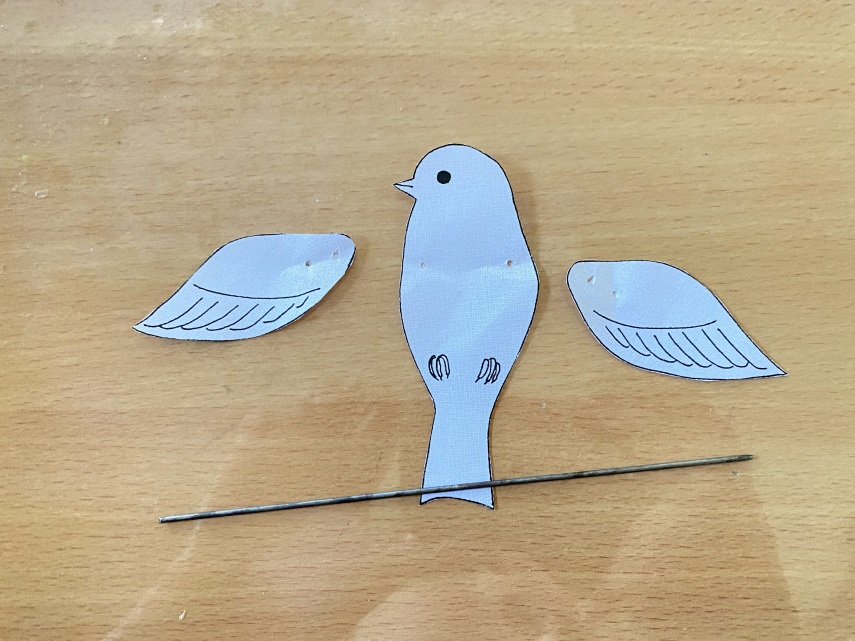 2. Тело наклеиваем на бамбуковую шпажку при помощи скотча – за нее мы будем держать нашу игрушку.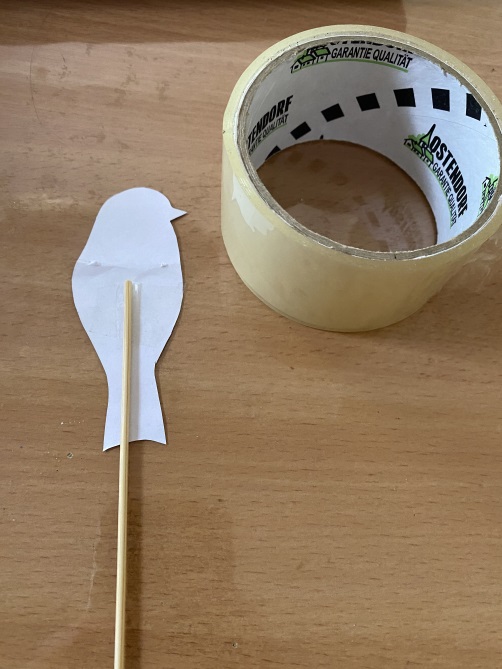 3. Отрезаем кусок нити длинной 30-40 см. Продеваем ее сквозь отверстия в крыльях и завязываем узел, но так, чтобы крылья не были плотно прижаты друг к другу и между ними получилось что-то вроде кольца из нити.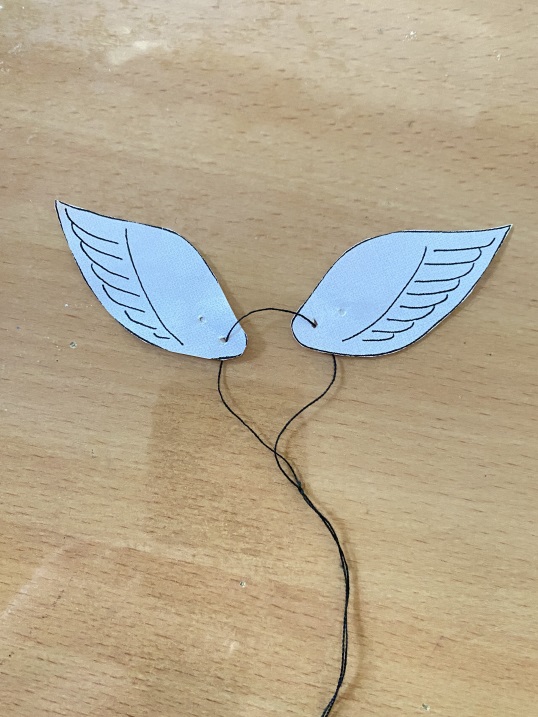 4. Из двух кусочков (по 2,5-3 см каждый) медной проволоки делаем шарниры для того, чтобы соединять подвижные детали.  Для этого сначала с одного конца проволоки накручиваем нечто типа шляпки.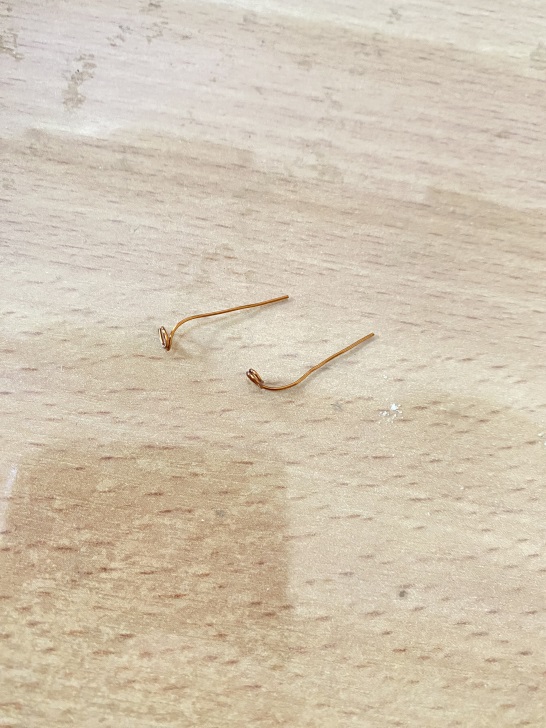 5. Потом кладем эти проволочки шляпками книзу, нанизываем на них сначала тело игрушки, а поверх – крылья.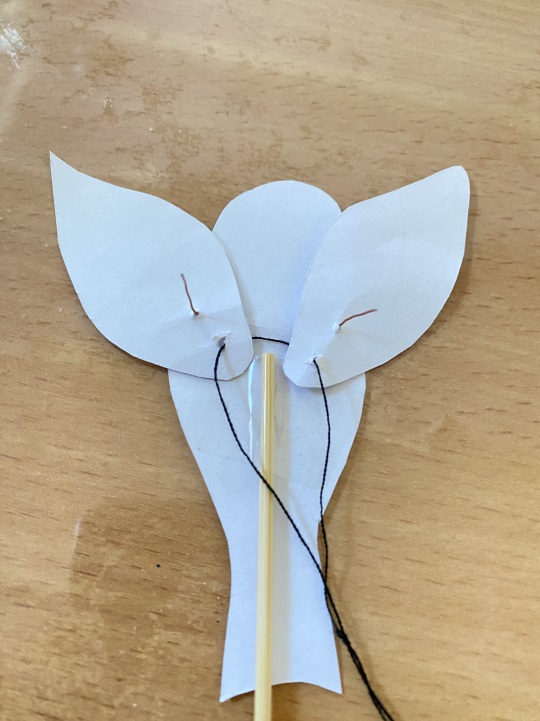 И закручиваем второй конец проволоки так, чтобы она с одной стороны, не давала крыльям отвалиться, а с другой – они могли свободно вращаться.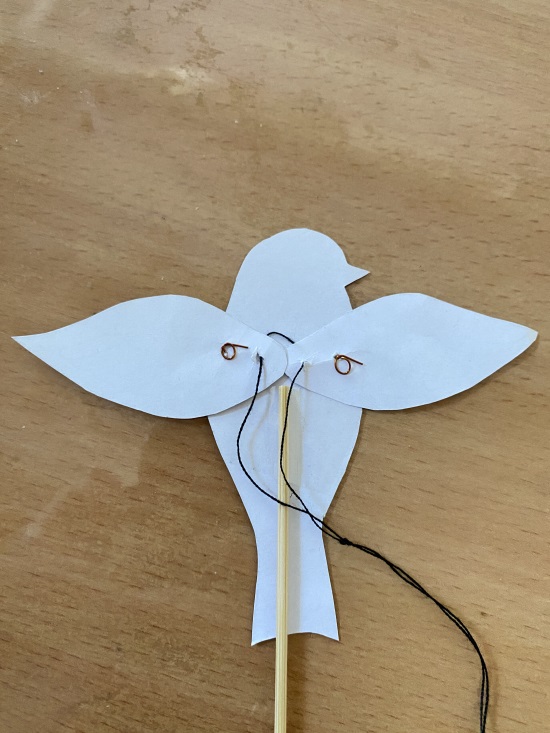 Дергунчик-птичка  готов, можно сделать эстетическое оформление!  Теперь, если потянуть вниз за свободно висящий конец нити, птичка поднимает крылья.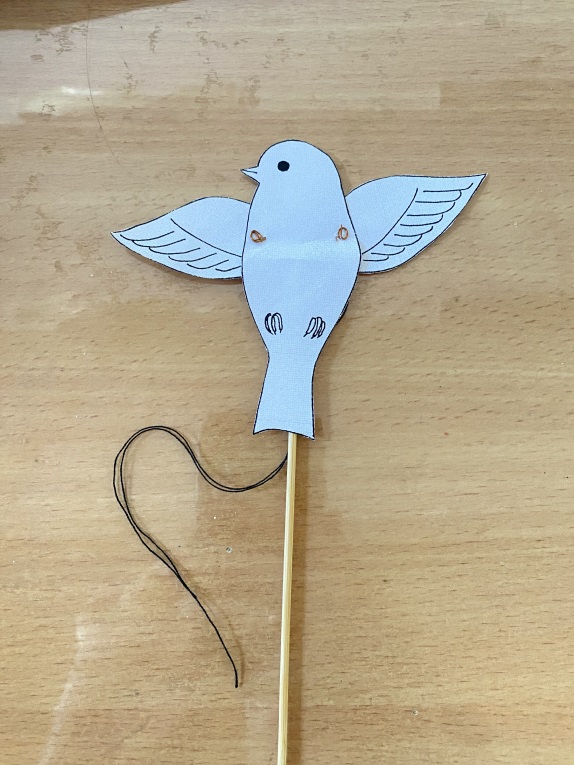 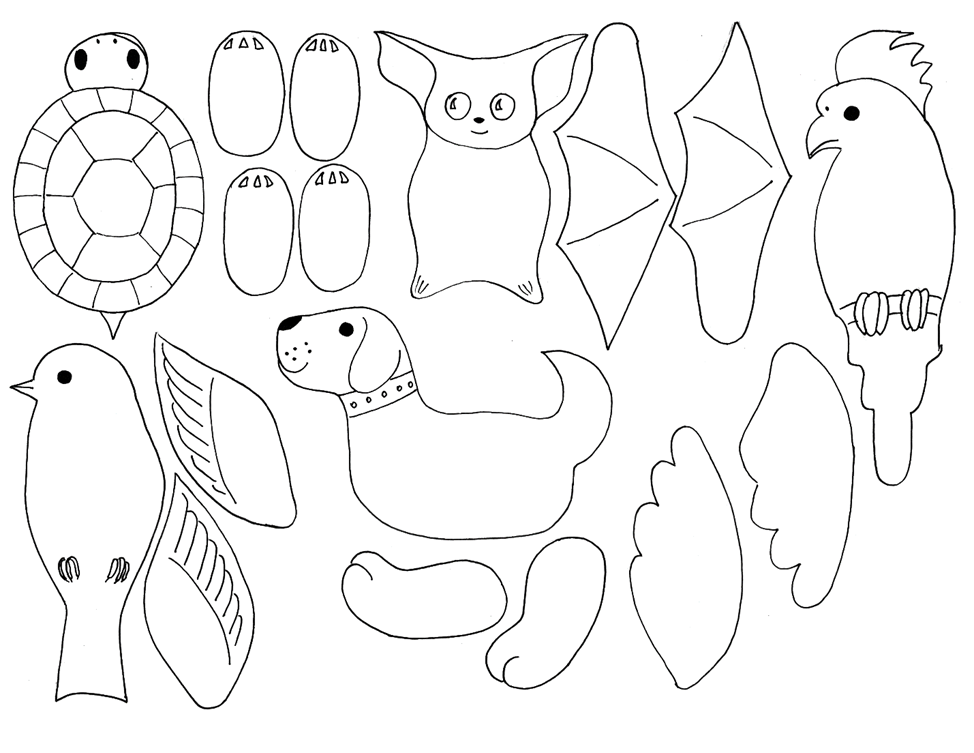 